Руководствуясь Бюджетным кодексом Российской Федерации, статьей 28 решения Районного Совета депутатов от 29 ноября 2012 года №27-34 «Об утверждении новой редакции Положения о бюджетном процессе в муниципальном образовании «Ленский район» Республики Саха (Якутия), Районный Совет депутатов муниципального образования «Ленский район»                                       Р Е Ш И Л:Внести в решение Районного Совета депутатов муниципального образования «Ленский район» от 23 декабря 2019 года № 3-12 «О бюджете муниципального образования «Ленский район» на 2020 год и на плановый период 2021 и 2022 годов» следующие изменения:В статье 1:в подпункте 1 пункта 1 цифры «3 458 913 323,88» заменить цифрами «3 402 139 429,21», цифры «1 527 587 217,92» заменить цифрами «1 470 624 725,25».в подпункте 2 пункта 1 цифры «4 850 046 529,61» заменить цифрами «4 808 024 899,33». в подпункте 3 пункта 1 цифры «1 391 133 205,73» заменить цифрами «1 405 885 470,12».            1.4. приложения 2, 3;6-11;15,16 изложить в новой редакции согласно приложениям 1-10 к настоящему решению.Настоящее решение опубликовать в газете «Ленский вестник» и разместить на сайте администрации муниципального образования «Ленский район».3. Настоящее решение  вступает в силу с момента опубликования.Контроль исполнения настоящего решения возложить на председателя комиссии по бюджетной, налоговой политике и вопросам экономики Бабаеву А.Н., заместителя главы по инвестиционной и экономической политике Черепанова А. В.МУНИЦИПАЛЬНОЕ ОБРАЗОВАНИЕ«ЛЕНСКИЙ РАЙОН»РЕСПУБЛИКИ САХА (ЯКУТИЯ)РАЙОННЫЙ СОВЕТДЕПУТАТОВ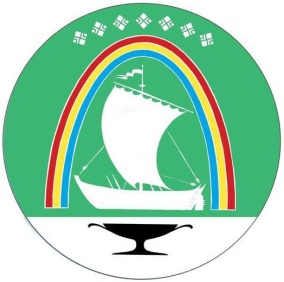 САХА ӨРӨСYYБYЛYКЭТИН«ЛЕНСКЭЙ ОРОЙУОНУН»МУНИЦИПАЛЬНАЙ ТЭРИЛЛИИТЭОРОЙУОН ДЕПУТАТТАРЫН СЭБИЭТЭСАХА ӨРӨСYYБYЛYКЭТИН«ЛЕНСКЭЙ ОРОЙУОНУН»МУНИЦИПАЛЬНАЙ ТЭРИЛЛИИТЭОРОЙУОН ДЕПУТАТТАРЫН СЭБИЭТЭ          РЕШЕНИЕ           СЕССИИ          РЕШЕНИЕ           СЕССИИ           СЕССИЯ           БЫҺААРЫЫ           СЕССИЯ           БЫҺААРЫЫ            г. Ленск            г. Ленск          Ленскэй к          Ленскэй кот 03 июля 2020 года                                                         № 3-3от 03 июля 2020 года                                                         № 3-3от 03 июля 2020 года                                                         № 3-3от 03 июля 2020 года                                                         № 3-3О внесении изменений и дополнений в решение Районного Совета депутатов муниципального образования «Ленский район» от 23.12.2019 года № 3-12 «О бюджете муниципального образования «Ленский район» на 2020 год и на плановый период 2021 и 2022 годов»О внесении изменений и дополнений в решение Районного Совета депутатов муниципального образования «Ленский район» от 23.12.2019 года № 3-12 «О бюджете муниципального образования «Ленский район» на 2020 год и на плановый период 2021 и 2022 годов»О внесении изменений и дополнений в решение Районного Совета депутатов муниципального образования «Ленский район» от 23.12.2019 года № 3-12 «О бюджете муниципального образования «Ленский район» на 2020 год и на плановый период 2021 и 2022 годов»О внесении изменений и дополнений в решение Районного Совета депутатов муниципального образования «Ленский район» от 23.12.2019 года № 3-12 «О бюджете муниципального образования «Ленский район» на 2020 год и на плановый период 2021 и 2022 годов»О внесении изменений и дополнений в решение Районного Совета депутатов муниципального образования «Ленский район» от 23.12.2019 года № 3-12 «О бюджете муниципального образования «Ленский район» на 2020 год и на плановый период 2021 и 2022 годов»О внесении изменений и дополнений в решение Районного Совета депутатов муниципального образования «Ленский район» от 23.12.2019 года № 3-12 «О бюджете муниципального образования «Ленский район» на 2020 год и на плановый период 2021 и 2022 годов»ПредседательГлава 	              Н. К. Сидоркина                               Ж.Ж. Абильманов